С 9 по 25 апреля в Дылымской гимназии пройдут Всероссийские проверочные работы (ВПР)	   в 4, 5, 6 классах. Для учащихся 4-х, 5-х и 6-х классов	 написание ВПР является обязательным, в 7-х и 11-х	 классах ВПР проводятся по решению ОО. 				Учащиеся четвертых классов напишут ВПР по русскому языку, математике и окружающему миру, пятиклассники – по русскому языку, математике, биологии и истории, шестиклассники – по русскому языку, математике, биологии, истории, обществознанию и географии.					В 2019 году ВПР будут проводиться с использованием Федеральной информационной системы оценки качества образования – ФИС ОКО.  Для входа в личный кабинет ФИС ОКО образовательные организации используют логин и пароль, применяемые ранее при проведении ВПР.	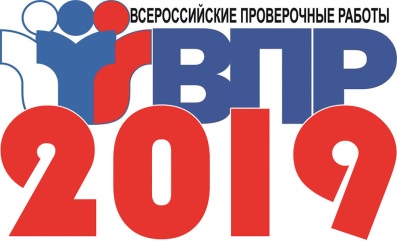 План – графикпроведения Всероссийских проверочных работ в 2019 году4 классРусский язык – 15-19 апреля (в любые дни недели)Математика – 22-26 апреля (в любой день недели)  Окружающий мир – 22-26 апреля (в любой день недели)5 классИстория – 16 апреляБиология – 18 апреляМатематика – 23 апреля Русский язык – 25 апреля 6 классГеография – 9 апреляИстория – 11 апреляБиология – 16 апреляРусский язык – 23 апреля Математика – 25 апреля 